Kentucky Form is digital only. Click here to complete online.You will need to create an account.Please choose:CAN Payment and VerificationCentral Registry Check (DPP-156)Private, Parochial, or Church School Employee or Student Teacher (Permitted by KRS 160.151)Expanded criminal history check for Indiana IC 20-26-5-10 (as defined at IC 20-26-2-1.5) and the Expanded Child Protection Index Check that is defined at IC 20-26-2-1.3Enter Personal InformationCheck Employer/Agency Information BoxEnter the following informationDiocese of Evansville
cso@evdio.org4200 N Kentucky AvenueEvansville, Indiana 47711Upload DocumentSubmitEnter Payment ($10)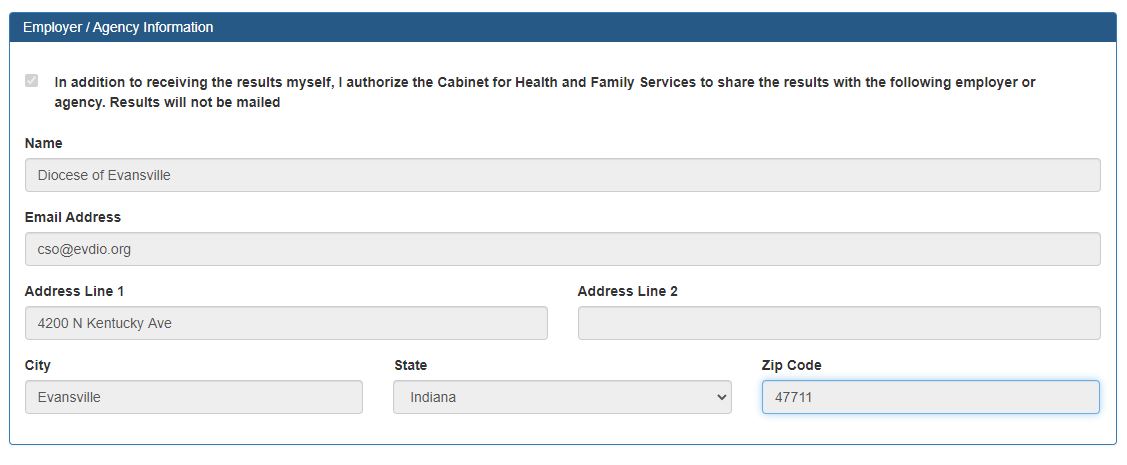 